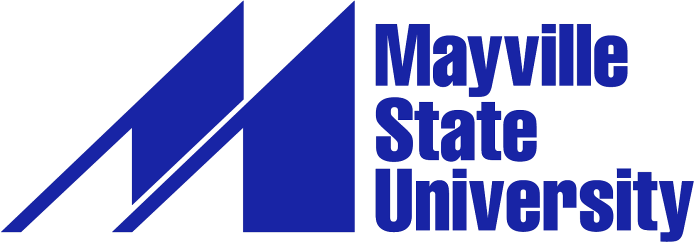 	Early Entry (Dual Credit)	Spring 2021	Parent Agreement***Parents/Guardians: Please read, sign, and return BOTH pages of this Parent Agreement form.***This agreement is intended to ensure that the parent(s) or guardian(s) of students enrolling in Mayville State University’s dual credit courses fully understand the costs associated with dual credit courses, as well as issues relating to the transfer of these credits. A signed copy of this agreement is required for registration each semester in dual credit courses from Mayville State University. Please carefully read the information below and sign the agreement indicating you have read and understand the information. If you have questions about this agreement, please contact Mayville State’s Office of Extended Learning at 1-800-437-4104, ext. 34667. Students enrolling in dual credit courses from Mayville State University will receive college credit and the associated high school credit for their dual credit course(s). Credits earned through dual credit courses from Mayville State University will transfer to all colleges and universities within the North Dakota University System. It is the student’s responsibility to contact the school they will be attending to make sure the credits will transfer. Students will be required to order and pay for official Mayville State transcripts to send to the college or university they enroll as first-time, full-time freshman.There are tuition and fees associated with all college credit granted by Mayville State University. The tuition and fee charges are set by the North Dakota University System for dual credit classes. Most classes offered for dual credit are currently $142.76 per credit, $428.28 for each three-credit course. These fees are subject to change without notice. This amount does NOT include books and materials. Payment of tuition and fees for Spring 2021 courses is due January 27, 2021. Payment should be submitted by mail or by phone to the Mayville State Business Office, 330 Third Street NE, Mayville, ND 58257; phone at1-800-437-4104, ext. 34758. Late payment penalties will apply to past due accounts. The last day to withdraw for a full refund of tuition and fees for Spring 2021 is January 21, 2021.(please initial below and continue to next page)Parent/Guardian Initials  _______I understand that I am incurring a legal obligation to pay all charges assessed to my child’s Mayville State University student account by the due date, including, but not limited to, tuition and fees, book charges, and late payment fees. I accept full financial responsibility for each registered course, including those my child may add after this initial registration for the term and understand that I am personally responsible for payment of all sums when due regardless of any eligibility for financial aid or other financial assistance. I understand that I must sign this agreement only upon initial enrollment each term and that adding additional courses for the same term may increase my child’s financial obligation. I assume full responsibility for any additional charges. I acknowledge that non-attendance or non-participation by my child does not relieve me of financial responsibility for the courses in which my child is enrolled. My child must contact his/her principal or counselor to initiate withdrawal from Mayville State.I understand and agree that if I fail to make timely payments, I may be assessed late fees on the outstanding amount my child will be restricted from future registration; my child’s Mayville State University transcripts may be placed on hold; and my child may be denied other Mayville State services. I understand and agree that my child’s account may be referred to a collection agency if I fail to make timely payments, and I will pay all collection costs associated with such a referral, including but not limited to attorney fees, collection agency commissions, court costs, and other fees. I understand and agree that my child’s financial obligation to this institution constitutes an educational loan to assist in financing his/her education and therefore, is not dischargeable under the United States Bankruptcy Code, Section 523 (a) (8).I, ____________________________________, have read and understand the above. I understand that I am             (Print Parent/Guardian Name)financially responsible for all ____________________________, student charges, as well as any late fees or                                                                  (Print Student Name)collection fees associated with this student’s account.                             ____________________________________________                                                        ________________  	           Parent/Guardian Signature 						        Date